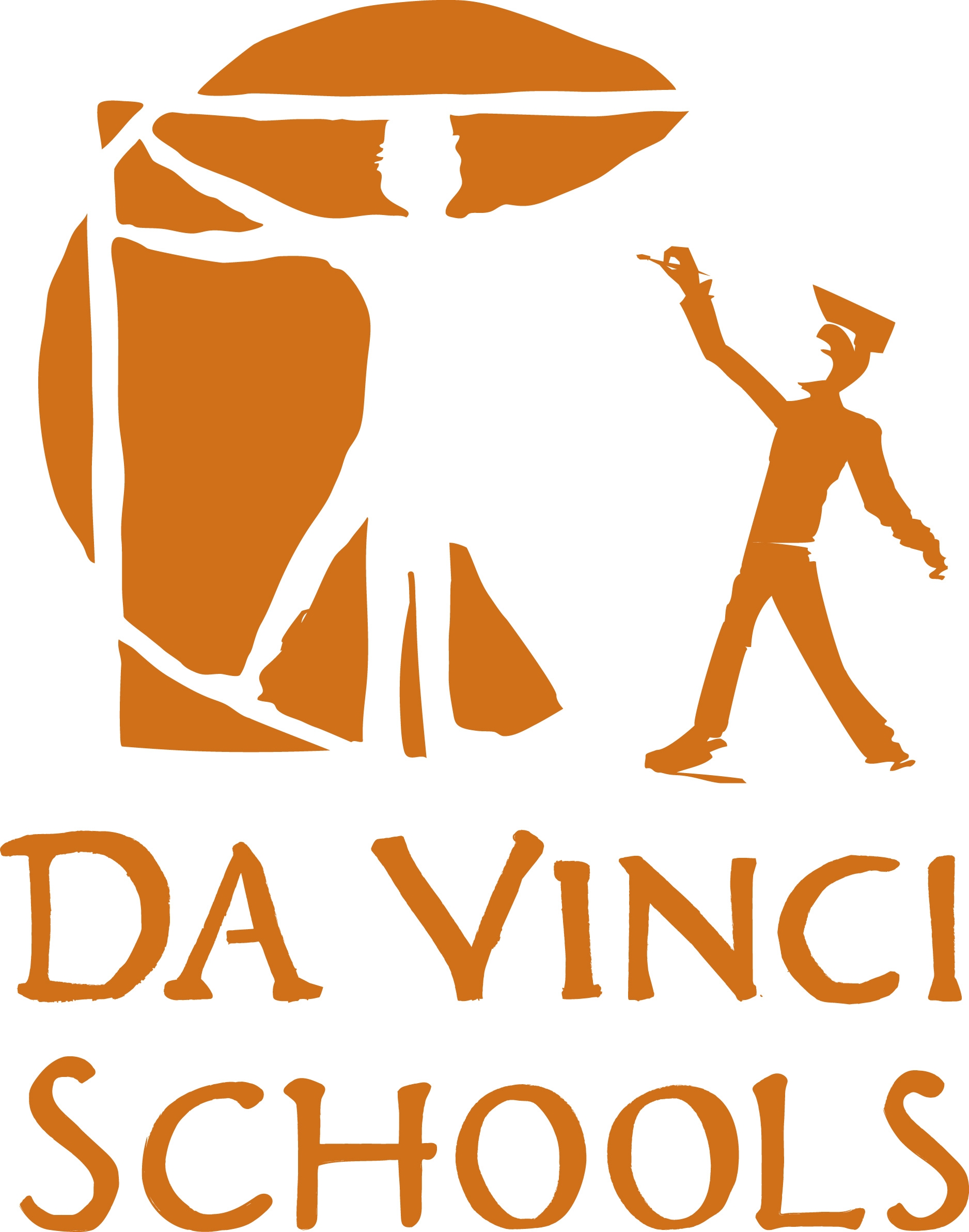 Da Vinci ScienceDa Vinci ScienceDa Vinci Science13500 Aviation Blvd.Hawthorne, CA 90250Phone: 310-725-5800Fax: 310-643-3013www.davincischools.org13500 Aviation Blvd.Hawthorne, CA 90250Phone: 310-725-5800Fax: 310-643-3013www.davincischools.org13500 Aviation Blvd.Hawthorne, CA 90250Phone: 310-725-5800Fax: 310-643-3013www.davincischools.orgFAXFAXFAXFAXFAXTo:From:Fax:Pages:Phone:Date:Re:cc: